PENGARUH PENGGUNAAN BUKU SEBAGAI BAHAN AJAR DIMASAPANDEMI COVID-19 TERHADAP HASIL BELAJAREKONOMI SISWA KELAS X SMA SWASTAISTIQLAL DELITUA T.A 2020/2021SKRIPSIOlehAde Ayu Desi Lestari PohanNPM. 171324027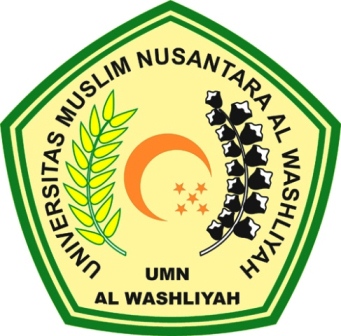 PROGRAM STUDI PENDIDIKAN EKONOMIFAKULTAS KEGURUAN DAN ILMU PENDIDIKANUNIVERSITAS MUSLIM NUSANTARA AL WASHLIYAHMEDAN2021PENGARUH PENGGUNAAN BUKU SEBAGAI BAHAN AJAR DIMASAPANDEMI COVID-19 TERHADAP HASIL BELAJAREKONOMI SISWA KELAS X SMA SWASTAISTIQLAL DELITUA T.A 2020/2021Skripsi Ini Diajukan Sebagai Syarat Untuk Memperoleh Gelar Sarjana PendidikanPada Jurusan Pendidikan Ilmu dan Pengetahuan SosialProgram Studi Pendidikan EkonomiOleh:ADE AYU DESI LESTARI POHANNPM. 171324027PROGRAM STUDI PENDIDIKAN EKONOMIFAKULTAS KEGURUAN DAN ILMU PENDIDIKANUNIVERSITAS MUSLIM NUSANTARA AL WASHLIYAHMEDAN2021